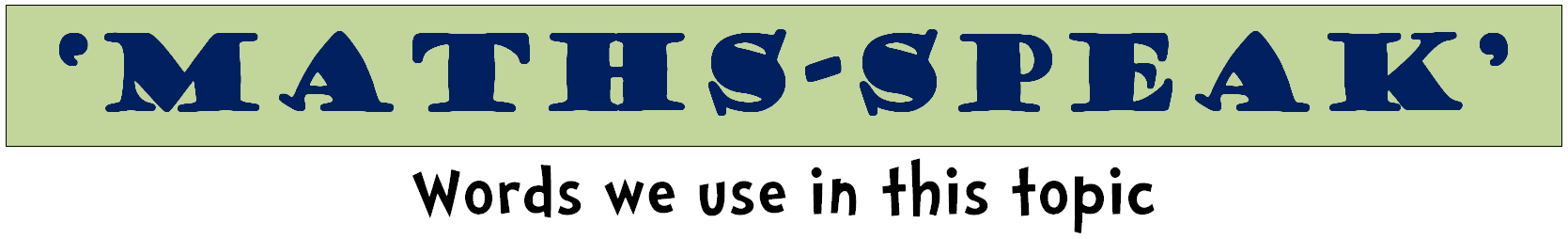 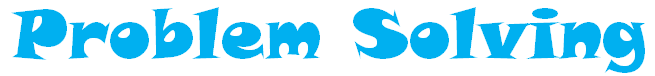 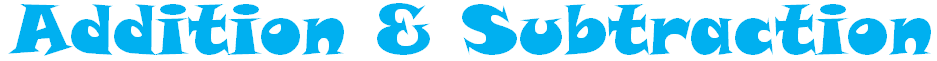 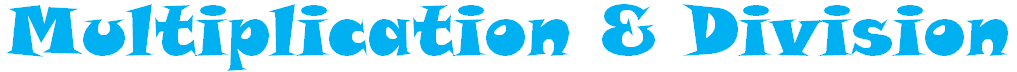 equationequal toequal tosymboltotalansweranswerequalscomparepluspluschecksame astotaltotalsolveequalscountcountoperationunequalcorrectcorrectincorrectsymbolsignsignplussumaddadddifferencesubtracttake awaytake awayproducttimessharesharehow manyshared betweenshared betweennumber sentencenumber sentenceorderrightrightwrongmissing numberless thanless thangreater thanhalvedoubledoubleruleaddplusadditionsumincreasealtogethermoresubtractsubtractionleftdifference betweendifference betweenminusdecreasetake awayequationoperationsymboltotalscoresignnumber factsleavessame asmultiplytimesmultiplicationarrayrowcolumnrepeated additionrepeated additionmultiplied bygroupgroups oflots ofequal groupsproductnumber factsdividedivided bydivisionshare equallyhow manysplitleft overequationoperationsymbolsignsame as